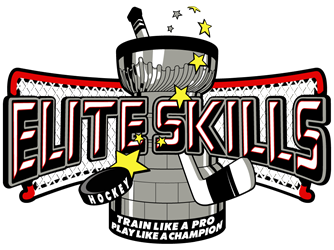 REGISTRATION  FORMPlayer’s Full Name:   ______________________________________  Birth Date:____________________________Parent(s) Full Name(s):    _________________________________________________________________________Address:    ______________________________________________________________________________________City:   ___________________ Prov:   ________________   Country:   _____________________________________Postal / Zip Code:   _________________  Email Address:   ______________________________________________Home # :  __________________ Work # :  ____________________  Cell # : ________________________________Pref method of contact:    Home      Work       CellEmergency Contact:  Name & Number:   ____________________________________________________________Medical Conditions & Allergies if any:   _____________________________________________________________~~~~~~~~~~~~~~~~~~~~~~~~~~~~~~~~~~~~~~~~~~~~~~~~~~~~~~~~~~~~~~~~~~~~~~~~~~~~~~~~Current Team:   _________________________________   Level:  ________________________________________ ~~~~~~~~~~~~~~~~~~~~~~~~~~~~~~~~~~~~~~~~~~~~~~~~~~~~~~~~~~~~~~~~~~~~~~~~~~~~~~~~Program that player above will attend:   Hockey Camp     Team Instruction     Semi/Private Lessons     Weekly Sessions     Video/Game Tutorial     Pre-Try-Out SkateIf you have any questions, please contact us:  On-Line:  www.eliteskillshockey.com   By Email:  info@eliteskillshockey.com By phone: 416-270-3820 ~ Jeff ~ for specific dates, location, time and price. Please make cheque payable to:  5Jeff White5 Services & email the Registration form back to:   info@eliteskillshockey.com~~~~~~~~~~~~~~~~~~~~~~~~~~~~~~~~~~~~~~~~~~~~~~~~~~~~~~~~~~~~~~~~~~~~~~~~~~~~~~~~Elite Skills Hockey Cancellation policy: Cancellations must be received in writing via email to info@eliteskillshockey.com 30 days in advance, in order to receive a refund and will be refunded less a $45 administration fee.
No refunds or credits issued for voluntary withdrawal, no-shows, or the expulsion from camps, team instruction, semi/private lessons, weekly sessions, or video/game tutorials.
I release Elite Skills Hockey and its Instructors from all claims for any damages arising from any accident/injury or loss which is caused by or arises from participation of the above programs and named participant. Please, Sign and Date to agree with terms mentioned above: {must be over 18 to sign}   __________________________________________________________________________________________________